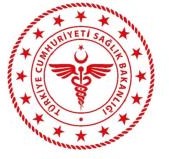 Ek-2                                    T.C. SAĞLIK BAKANLIĞI                                HALK SAĞLIĞI GENEL MÜDÜRLÜĞÜ* Sertifikanın geçerlilik süresi içinde en az 5 (beş) yıl enfeksiyon kontrol hemşiresi olarak çalışan ve süre bitiminde halen aktif olarak enfeksiyon kontrol hemşiresi olarak çalışmakta olan sertifika sahiplerinin enfeksiyon  kontrol komite başkanı ve başhekim tarafından imzalanan dilekçelerini PDF formatında göndermeleri  gerekmektedir.** Sertifikanın geçerlilik süresi içinde en az 4 (dört) yıl enfeksiyon kontrol hemşiresi olarak çalışan ve bu süre içerisinde en az bir adet ulusal/uluslararası hakemli dergilerde sağlık hizmeti ilişkili enfeksiyonların kontrolü konusunda yayın yapmış sertifika sahiplerinin yayınlarını ve enfeksiyon  kontrol komite başkanı ve başhekim tarafından imzalanan dilekçelerini PDF formatında        göndermeleri gerekmektedir.              Belgelerin tümünün enfeksiyon@saglik.gov.tr adresine taratılarak  gönderilmesi gerekmektedir.                             Ekran        görüntüsü ve fotoğraf olarak gönderilen belgeler kabul edilmeyecektir.                                                                                                        …./…/ 2023                                                                                                       Adı Soyadı /İmzaENFEKSİYON KONTROL HEMŞİRESİ (EKH) RESERTİFİKASYON BAŞVURU FORMUENFEKSİYON KONTROL HEMŞİRESİ (EKH) RESERTİFİKASYON BAŞVURU FORMUİSİM SOYİSİMT.C. KİMLİK NUMARASIKURUM İSMİCEP TELEFONUE- POSTASERTİFİKA ALDIĞI YILRESERTİFİKASYON SINAVINDAN MUAFDURUMU    5 (BEŞ) YILDIR EKH OLARAK ÇALIŞIYORUM*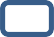     4 (DÖRT) YILDIR EKH OLARAK ÇALIŞIYORUM VE 1(BİR) YAYINIM     VAR**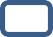 